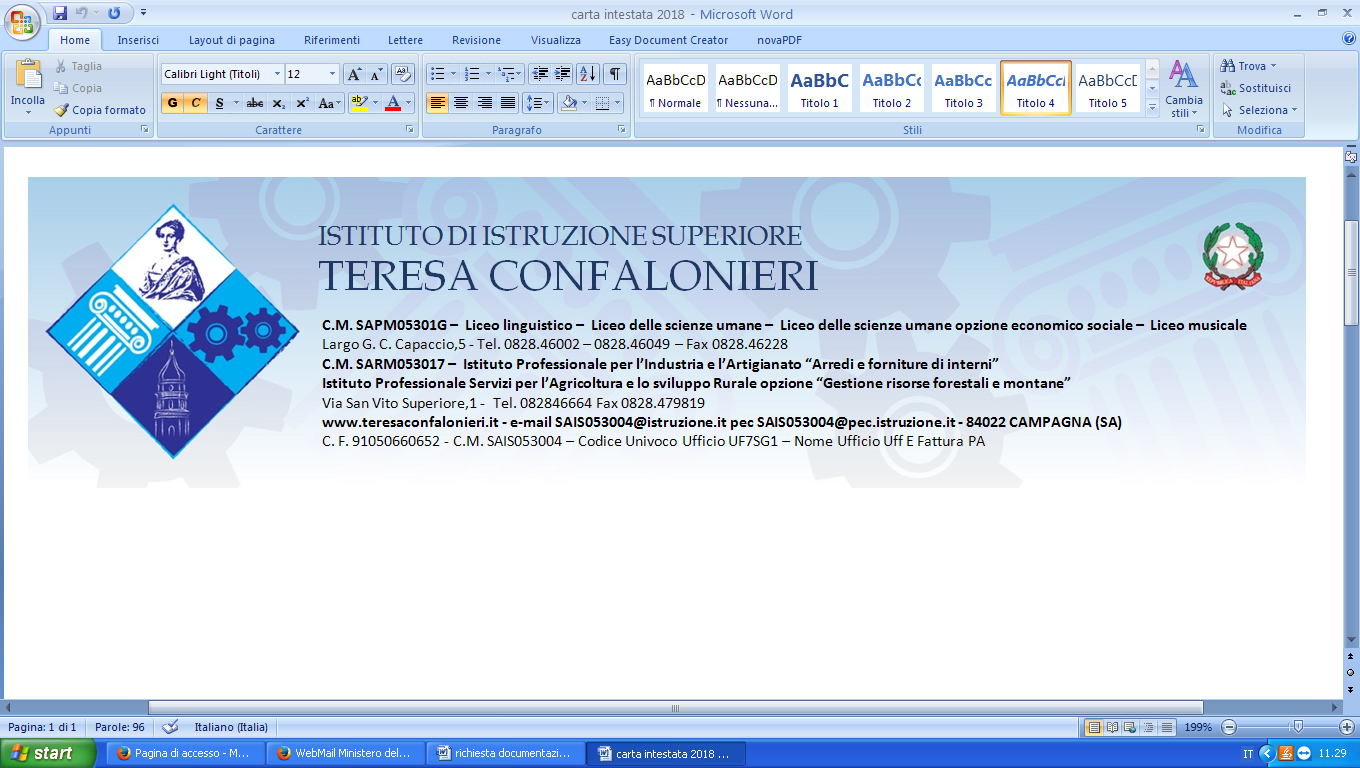 PATTO EDUCATIVO DI CORRESPONSABILITA’ SCUOLA/FAMIGLIA/ STUDENTECon il presente contratto formativo TRA la Prof.ssa Giuseppina Maddaloni, Dirigente dell’Istituto Superiore “T. Confalonieri” di Campagna (SA) e il Sig.___________________________  nato a __________________________  il_________________,residente  in ________________ alla Via ______________________________________ (tel.______________________), la Sig.ra _______________________________ nata a ________________________________ il_______________________,residente in _____________________________ alla Via_____________________________________ (tel._________________________) e l’alunno _________________________________ nato a __________________il _________________ residente in__________________________ alla Via__________________________(tel._________________________)Si conviene quanto segue:L’Istituto, in tutte le sue componenti, si impegna a:Assicurare la formazione e l’educazione dello studente mediante il raggiungimento di obiettivi culturali e professionali che tengano conto dell’evoluzione avutasi nel campo delle conoscenze e che facilitino l’inserimento nella comunità civile e sociale e segnatamente nel mondo del lavoro;Contribuire alla crescita della persona umana mediante la costruzione di rapporti che, nel rispetto dei ruoli, siano improntati a un dialogo teso alla valorizzazione dell’identità personale e soprattutto all’acquisizione del senso di responsabilità nei confronti della collettività in generale e del singolo individuo in particolare;Predisporre iniziative tese al sostegno e al recupero di situazioni di svantaggio, nonché a tutela della salute fisica e psichica, cercando di prevenire, vigilare e intervenire tempestivamente nel caso di episodi di bullismo o vandalismo;Mettere a disposizione dello studente i laboratori disponibili e ogni altro strumento e sussidio che possa favorire una migliore acquisizione delle conoscenze e delle competenze;Assicurare, per quanto possibile, un ambiente pulito, accogliente e sicuro;Vigilare e sanzionare gli episodi di inosservanza del divieto di fumo e di non corretto uso di strumenti tecnologici (telefono cellulare).La famiglia si impegna a:  Trasmettere alle/ai proprie/i figlie/i il principio che la scuola è di fondamentale importanza per la loro crescita responsabile, nel rispetto dei valori condivisi;Prevenire e segnalare situazioni critiche, fenomeni di bullismo, di vandalismo e di inosservanza del divieto di fumo di cui dovessero venire a conoscenza;Adottare uno stile di vita rispettoso delle regole di civile convivenza e della dignità e dell’integrità delle persone, nel riconoscimento delle differenze di genere, cultura e religione;Sostenere le/i proprie/i figlie/i nel lavoro a scuola e a casa e assicurare la frequenza e la puntualità alle lezioni; limitare le uscite anticipate e gli ingressi posticipati ai motivi di trasporto documentabili e ai casi eccezionali;Partecipare ai momenti di incontro e confronto con la scuola (consigli di classe, riunioni, assemblee);Rispondere e risarcire la scuola degli eventuali danni arrecati a cose e/o persone, derivanti da comportamenti inadeguati delle/i proprie/i figlie/i, anche se in concorso con altre/i studentesse/studenti;Suggerire proposte che possano contribuire al miglioramento dell’offerta formativa.Lo studente, a sua volta, è tenuto a:Partecipare fattivamente e responsabilmente alla vita della scuola, astenendosi da ogni iniziativa che possa pregiudicare il raggiungimento degli obiettivi culturali e professionali prefissati;Tenere un comportamento rispettoso nei confronti del Dirigente scolastico e del Personale tutto della scuola; Rispettare la cultura e il valore della diversità, al fine di favorire l’integrazione nel contesto sociale delle minoranze; Rispettare le regole di civile convivenza, i regolamenti della scuola e le principali indicazioni del “Regolamento d’Istituto”, nonché la dignità e l’integrità di tutti i soggetti operanti all’interno della comunità scolastica;Prevenire e segnalare situazioni critiche, fenomeni di bullismo, di vandalismo, di inosservanza del divieto di fumo, di cui dovesse venire a conoscenza;Rispettare le regole relative al divieto dell’utilizzo del telefono cellulare in classe, se non autorizzato espressamente dal docente per motivi didattici;Considerare che l’apprendimento è fonte di crescita personale e che lo scarso impegno nello studio incide negativamente sul proprio progetto di vita e sul futuro ingresso nel mondo del lavoro e nel prosieguo degli studi;Osservare l’orario scolastico e giustificare le assenze entro i termini e secondo le modalità prescritte;Non ostacolare con il suo comportamento il regolare svolgimento delle lezioni e della vita scolastica;Utilizzare correttamente le strutture, i macchinari e i sussidi didattici.La violazione dei suddetti obblighi comporta una sanzione con le modalità prescritte dal regolamento di disciplina e dalle norme esistenti in materia.IL DIRIGENTE SCOLASTICO _______________________________________________ II GENITORE __________________________________________________________II GENITORE __________________________________________________________L’ ALUNNO______ _____________________________________________________